ПРОФЕССИОНАЛЬНАЯ КОМИССИЯ ФЕДЕРАЦИИ ТАНЦЕВАЛЬНОГО СПОРТА И АКРОБАТИЧЕСКОГО РОК-Н-РОЛЛА(ФЕДЕРАЦИЯ ТАНЦЕВАЛЬНОГО СПОРТА «ПРОФЕССИОНАЛ»)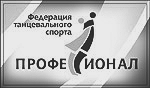 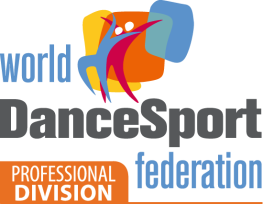 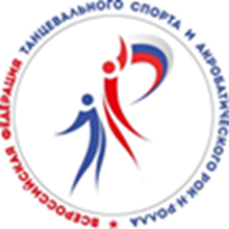 	Утверждено Президиумом ФТСП 10 апреля 2012 года,с изменениями от 29 октября 2012 года.с изменениями от 7 апреля 2014 года.ПОЛОЖЕНИЕ о квалификационных экзаменах спортсменов-профессионаловСОДЕРЖАНИЕ:1. обшие положения								стр. 22. пОРЯДОК ПРОВЕДЕНИЯ ЭКЗАМЕНОВ					стр. 3-43. ПРИЛОЖЕНИЕ 14. ПРИЛОЖЕНИЕ 25. пРИЛОЖЕНИЕ 3: «КОДЕКС ПОВЕДЕНИЯ СУДЕЙ И СТАНДАРТОВ ЭТИКИ wdsf, ПРИНЯТЫЙ К ИСПОЛНЕНИЮ В ВФТСАРР»6. ПРИЛОЖЕНИЕ 4: «ПОЛОЖЕНИЕ О СПОРТИВНЫХ СУДЬЯХ ВФТСАРР»2017 годОБЩИЕ ПОЛОЖЕНИЯ  Настоящее Положение разработано и утверждено Президиумом ФТСП 10 апреля 2012 года с изменениями от 29 октября 2012 года, 7 апреля 2014 года и вступает в силу с момента опубликования на официальном сайте. Изменения и дополнения вносятся Президиумом ФТСП, как правило, в конце календарного года. Члены ФТСП, как спортсмены-профессионалы, так и судьи, имеют право вносить предложения по дополнению и изменению настоящего Положения ежегодно по октябрь месяц включительно.Целью квалификационных экзаменов является оценка уровня теоретических и практических знаний и умений кандидата для получения: 1.2.1 членства в ФТСП – первый уровень (Associate). Кандидат сдаёт квалификационный экзамен по программе, в которой он участвует в соревнованиях как спортсмен-профессионал (ST/LA/Многоборье);1.2.2 	права иметь статус тренера танцевально-спортивного клуба и претендовать на получение судейской категории «Спортивный судья по массовому спорту», в соответствии с «Положением о спортивных судьях ВФТСАРР» – второй уровень (Licentiate). Кандидат сдаёт экзамен, как по европейской, так и по латиноамериканской программам, вне зависимости от того, по какой программе он участвует в соревнованиях, при условии, что квалификационный экзамен на первый уровень сдан по обеим программам;1.2.3	права иметь статус старшего тренера танцевально-спортивного клуба и претендовать на получение третьей судейской категории в соответствии с «Положением о спортивных судьях ВФТСФРР» – третий уровень (Fellow). Кандидат сдаёт экзамены как по европейской, так и по латиноамериканской программам, при условии сдачи квалификационных экзаменов на второй уровень по обеим программам. При сдаче экзамена на третий уровень от кандидата требуется знание Нормативных документов ВФТСАРР: Приложение 3 и Приложение 4 (раздел 3 и Приложение №1). Собеседование по данным документам проводится в устной форме.Программа квалификационных экзаменов базируется на знании разделов учебной литературы, признанной мировым танцевальным сообществом, нормативных документов ВФТСАРР, а также на принятой в Российской Федерации системе классов танцевального мастерства спортсменов. Квалификационные экзамены сдаются последовательно по трём уровням. В исключительных случаях по решению экзаменационной комиссии допускается совмещение сдачи на два последовательных уровня в одной экзаменационной сессии. Допускается проведение квалификационных экзаменов раздельно как по программам, так и по каждому танцу, внутри каждого из уровней. Даты проведения экзаменационных сессий утверждаются Президиумом ФТСП. Спортсмены-профессионалы допускаются как к соревнованиям WDSF PD в России и за рубежом, так и к мероприятиям, связанным с деятельностью ФТСП - Teacher-Student, Pro-Am, только после успешного прохождения квалификационного экзамена на первый уровень. Состав экзаменационной комиссии состоит из трёх и более членов и утверждается Президиумом ФТСП. Иностранные специалисты не могут входить в состав комиссии.В экзаменационной комиссии не может быть родственников а также двух или более представителей одного танцевально-спортивного клуба. Член комиссии не имеет права участвовать в приёме экзаменов члена своего танцевально-спортивного клуба а также своих родственников.Решения экзаменационной комиссии принимаются большинством голосов. В случае равенства голосов решающим является голос председателя комиссии. Содержание материалов квалификационных экзаменов разрабатывают члены экзаменационной комиссии, и утверждает Президиум ФТСП. Требования к квалификационным экзаменам предварительно публикуется на официальном сайте.Экзаменационные сессии являются закрытыми присутствие наблюдателей не допускается.ПОРЯДОК ПРОВЕДЕНИЯ КВАЛИФИКАЦИОННЫХ ЭКЗАМЕНОВ. Кандидат должен представить для оценки практические и теоретические знания танцев европейской и латиноамериканской программ. Перечень учебных пособий, которые могут быть использованы для подготовки к экзаменам, приведены в Приложениях 1 и 2. Кроме технического описания фигур, содержащихся в перечисленных учебных пособиях, кандидаты должны изучить все вводные разделы, которые предшествуют описанию фигур.Квалификационный экзамен состоит из двух частей: демонстрации и устного экзамена.Демонстрация:- 	на экзамене по европейской программе кандидат демонстрирует под музыку заранее подготовленные вариации пяти европейских, а на экзамене по латиноамериканской программе – пяти латиноамериканских танцев. Вариации должны быть составлены только из фигур, соответствующих уровню экзамена (для сдающих на первый уровень), или из фигур, соответствующих уровню экзамена и фигур более низкого уровня (для сдающих на второй и третий уровни). При этом, в исполняемой вариации должно быть использовано большинство фигур (не менее половины) из программы, соответствующей уровню сдаваемого экзамена;- 	в демонстрируемых вариациях кандидат исполняет партию партнёра или партнёрши по указанию экзаменационной комиссии.Устный экзамен:устный экзамен проводится в форме собеседования с целью определения знаний кандидата по следующим вопросам:–	техническое описание фигур, входящих в программу по сдаваемому уровню по заданным экзаменаторами разделам техники;–	предшествующие и последующие фигуры (минимум – по две) к фигурам, входящим в программу сдаваемого уровня;–	технические термины и базовые принципы, изложенные в вводных разделах, предшествующих описанию фигур в выбранных для ответа учебных пособиях;– 	позиций рук и позиций партнеров в паре;– 	музыкальный размер, темп музыки исполняемых танцев, музыкальные акценты, построение музыкальных фраз;-	счет в терминах «медленно» и «быстро», в ударах, в ударах и тактах.От кандидата требуется знание и правильное исполнение фигур а также знание всех технических характеристик фигуры описанных в учебной литературе таких как: работа стопы наклоны подъёмы/снижения ритм в котором исполняется фигура направления построения и так далее. Во время экзамена кандидат не может пользоваться учебной литературой собственными заметками видеозаписями и прочими пособиями. Члены экзаменационной комиссии могут задавать дополнительные вопросы как в демонстрационной части так и при устном ответе касающиеся только объясняемых фигур и только в пределах описания данных фигур в учебной литературе.Оценка ответов кандидатов производится по каждому из танцев: - 	оценка учитывает, как демонстрацию, так и ответы по теоретической части в ходе собеседования;- 	минимальная оценка для получения зачета по танцу – 65 баллов, максимальная оценка – 100 баллов;- 	общая оценка за квалификационный экзамен по программе – европейские танцы и латиноамериканские танцы – определяется как среднее арифметическое оценок по всем пяти танцам. Итоговая оценка определяется следующим образом:1) менее 65 баллов – «неудовлетворительно»;2) от 65 до 74 баллов включительно – «зачет»;3) от 75 до 84 баллов включительно – «хорошо»;4) от 85 и более баллов – «отлично».В случае не сдачи экзамена, повторная попытка допускается на следующей экзаменационной сессии, но не ранее чем через три месяца.Решение экзаменационной комиссии может быть обжаловано в Президиуме ФТС «ПРОФЕССИОНАЛ».Президиум ФТСП 